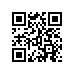 Об изменении темы выпускной квалификационной работы студента образовательной программы «Прикладная математика» МИЭМ НИУ ВШЭПРИКАЗЫВАЮ:1. Изменить тему выпускной квалификационной работы Селиванову Илье Александровичу, студенту 4 курса образовательной программы бакалавриата «Прикладная математика», направления подготовки 01.03.04 «Прикладная математика» МИЭМ НИУ ВШЭ, очной формы обучения, утвержденную приказом от 11.12.2018 № 2.15-02/1112-04, на «Моделирование систем заряженных частиц около заряженных поверхностей в рамках теории самосогласованного поля» / «Modeling of Systems of Charged Particles Near the Charged Surfaces in the Framework of Self-consistent field the Theory» (руководитель – Будков Юрий Алексеевич, Доцент, Департамент прикладной математики), формат работы групповой.Основание: заявление Селиванова И.А.И.о директора,научный руководительМИЭМ НИУ ВШЭ	    		                             				      Е.А.КрукРегистрационный номер: 2.15-02/2504-01Дата регистрации: 25.04.2019